IT 作業指示テンプレート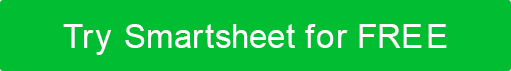 IT 作業順序IT 作業順序IT 作業順序IT 作業順序IT 作業順序リクエスター名電話電子メール部優先度レベル注文日時約束日納入日要求の概要要求の概要要求の概要要求の概要要求の概要アクションが必要アクションが必要アクションが必要アクションが必要アクションが必要適切なボックスに "X" を配置する適切なボックスに "X" を配置する適切なボックスに "X" を配置する必要に応じて追加情報を提供する必要に応じて追加情報を提供する新規 IT システムの要求新規 IT システムの要求既存の IT システムを変更または拡張する要求既存の IT システムを変更または拡張する要求アクセスの問題アクセスの問題トラブルチケットトラブルチケットその他(説明してください)その他(説明してください)目的目的目的目的目的適切なボックスに "X" を配置する適切なボックスに "X" を配置する適切なボックスに "X" を配置する必要に応じて追加情報を提供する必要に応じて追加情報を提供する収入の損失/経費の増加を防ぐ収入の損失/経費の増加を防ぐ安全規制ガイドライン安全規制ガイドライン現在のサービスを強化/維持する現在のサービスを強化/維持する修繕修繕その他(説明してください)その他(説明してください)ビジネスニーズまたは問題ビジネスニーズまたは問題ビジネスニーズまたは問題ビジネスニーズまたは問題ビジネスニーズまたは問題要求された作業要求された作業要求された作業要求された作業要求された作業承認された作業作業の完了免責事項Web サイト上で Smartsheet から提供される記事、テンプレート、または情報は参照用です。情報を最新かつ正確に保つよう努めていますが、当サイトまたはウェブサイトに含まれる情報、記事、テンプレート、関連するグラフィックスに関する完全性、正確性、信頼性、適合性、または可用性について、明示または黙示的ないかなる表明も保証も行いません。したがって、そのような情報に対する信頼は、お客様の責任で厳重に行われます。